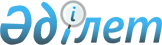 О создании Водного совета КазахстанаРаспоряжение Премьер-Министра Республики Казахстан от 9 марта 2022 года № 47-р.
      В целях совершенствования системы управления водными ресурсами Казахстана:
      1. Создать Водный совет Казахстана в составе согласно приложению к настоящему распоряжению (далее - Совет).
      2. Утвердить прилагаемое Положение о Совете.
      3. Признать утратившим силу распоряжение Премьер-Министра Республики Казахстан от 18 декабря 2015 года № 141-р "О создании Межведомственного совета по вопросам управления водными ресурсами Казахстана". Состав Водного совета Казахстана
      Сноска. Состав – в редакции распоряжения Премьер-Министра РК от 04.10.2022 № 158-р; с изменениями, внесенными постановлениями Правительства РК от 17.03.2023 № 236 (вводится в действие по истечении десяти календарных дней после дня его первого официального опубликования); от 28.11.2023 № 187-р.
      Премьер-Министр Республики Казахстан, председатель
      Первый заместитель Премьер-Министра Республики Казахстан, заместитель председателя
      первый вице-министр водных ресурсов и ирригации Республики Казахстан, секретарь
      Заместитель Премьер-Министра – Министр иностранных дел Республики Казахстан
      Заместитель Премьер-Министра – Министр финансов Республики Казахстан
      Министр водных ресурсов и ирригации Республики Казахстан
      Министр экологии и природных ресурсов Республики Казахстан
      Министр сельского хозяйства Республики Казахстан 
      Министр национальной экономики Республики Казахстан
      Министр по чрезвычайным ситуациям Республики Казахстан
      Министр энергетики Республики Казахстан
      Министр промышленности и строительства Республики Казахстан
      Министр транспорта Республики Казахстан
      Министр цифрового развития, инноваций и аэрокосмической промышленности Республики Казахстан
      заместитель Председателя Комитета национальной безопасности Республики Казахстан (по согласованию)
      председатель правления Национальной палаты предпринимателей Республики Казахстан (по согласованию)
      Тажгалиев Еркин Нурланович – генеральный директор товарищества с ограниченной ответственностью "Казахский научно-исследовательский институт водного хозяйства" (по согласованию)
      Алимкулов Саят Курбанбаевич – заместитель председателя правления акционерного общества "Институт географии и водной безопасности" (по согласованию)
      Дайрабаев Жигули Молдакалыкович – депутат Мажилиса Парламента Республики Казахстан (по согласованию)
      Калитов Дулат Кажкенович – генеральный директор производственной компании "Геотерм" (по согласованию) Положение о Водном совете Казахстана 1. Общие положения
      1. Водный совет Казахстана (далее - Совет) является консультативно-совещательным органом при Правительстве Республики Казахстан.
      2. Совет создан в целях совершенствования системы управления водными ресурсами Казахстана.
      3. Совет в своей деятельности руководствуется Конституцией и законами Республики Казахстан, актами Президента и Правительства Республики Казахстан и иными нормативными правовыми актами, а также настоящим Положением.
      4. Рабочим органом Совета является Министерство водных ресурсов и ирригации Республики Казахстан.
      Сноска. Пункт 4 - в редакции распоряжения Премьер-Министра РК от 28.11.2023 № 187-р.


      5. Заседания Совета проводятся по мере необходимости, но не реже одного раза в полугодие. 2. Задачи Совета
      6 Задачей Совета является выработка рекомендаций и предложений по вопросам:
      1) национальных приоритетов политики в области водного хозяйства;
      2) определения национальных приоритетов в области водоснабжения по бассейнам рек и внутри бассейнов, а также по секторам (объединение приоритетов сельскохозяйственного, промышленного и коммунального секторов);
      3) перераспределения водных ресурсов между регионами и потребителями и, если необходимо, установления квот;
      4) определения стандартов по защите окружающей среды в сфере водных ресурсов;
      5) правил финансирования для отрасли (доступ к государственному/частному финансированию и общие платежи, взимаемые с потребителей);
      6) определения организационной политики водохозяйственного сектора.
      7) выработка позиций и подходов по вопросам взаимодействия с сопредельными странами по совместному использованию трансграничных водных ресурсов.
      8) определение национальных приоритетов в области изучения подземных вод, их рационального использования, защиты от истощения и загрязнения.
      Сноска. Пункт 6 с изменениями, внесенными распоряжением Премьер-Министра РК от 28.11.2023 № 187-р.

 3. Организация и порядок работы Совета
      7. Организация и порядок работы Совета осуществляются в соответствии с Правилами образования, деятельности и упразднения консультативно-совещательных органов при Правительстве Республики Казахстан, утвержденными постановлением Правительства Республики Казахстан от 16 марта 1999 года № 247.
      Сноска. Пункт 7 - в редакции распоряжения Премьер-Министра РК от 28.11.2023 № 187-р.


					© 2012. РГП на ПХВ «Институт законодательства и правовой информации Республики Казахстан» Министерства юстиции Республики Казахстан
				
      Премьер-Министр 

А. Смаилов
Утвержден
распоряжением Премьер-Министра
Республики Казахстан
от 9 марта 2022 года № 47-рУтвержден
распоряжением Премьер-Министра
Республики Казахстан
от 9 марта 2022 года № 47-р